 «Мельница»Цель: Развивать творчество, воображение, интеллектуальную активность в конструктивной и игровой деятельности. Дать представление о мельнице и ее работе.Задачи:научить выполнять конструкцию в виде мельницы из лего деталей; развивать мелкую моторику пальцев рук, глазомер;воспитание у учащихся интереса к техническим видам творчества.Подготовительная работа: подбор методического материала, картинок, схема.План  мероприятияОрганизационный момент Изложение  материала – ознакомить с краткой историей происхождение мельницы, показ картинок. Практическая работа – по схемеПодведение итогов – выставка работ, рефлексияХод занятияПедагог. Здравствуйте ребята! Сегодня мы с вами будем строить мельницу.Для начала я вам предлагаю отгадать загадку:Четыре крыла, а не бабочка. Крыльями машет, а не с места.(Мельница.)Знаете ли вы, что такое мельница? Раньше в мельницах мололи рожь, получалась мука, а потом из муки пекли хлеб. Первые мельницы были предназначены для измельчения зерна. До появления мельниц для измельчения зерна использовали каменную ступку и пестик. Попадая между верхним и нижним камнем, зерно при вращении перетиралось в муку. Так была изобретена ручная мельница, широко распространенная в Древней Греции и Древнем Риме. В наше время тоже используют ступку и пестик, но только для размельчения маленького количества специй и трав (приложение1).Какое у вас представление о мельнице?На что похожа мельница? Давайте рассмотрим какие они бывают (приложение2)Рис.1     Есть у нее вертушка, когда дул ветер, она крутилась и жернова мололи зерно.Рис.2 Водяная мельница – это гидротехническое сооружение, использующее гидроэнергию, получаемую с водяного колеса, движение которого выполняет полезную работу посредством зубчатой передачи. Водяные мельницы обычно устраивают на реках. Для усиления энергии воды реку перегораживают плотиной, в которой оставляют отверстие для струи воды, вращающей водяное колесо.Теперь давайте рассмотрим схему ( приложение 3)Из каких деталей он состоит? Какого цвета? Давайте построим.В ходе работы педагог помогает детям, подсказывает. По окончании работ оценивается каждая поделка.Сложная ли была схема для построения?Какие были сложности?Приложение №1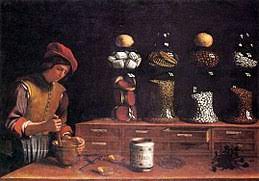 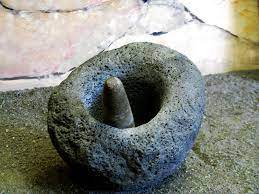 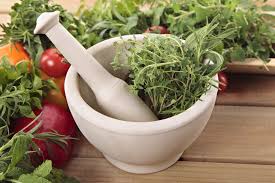 Приложение №2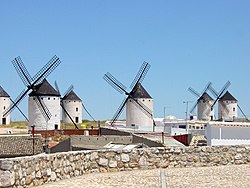 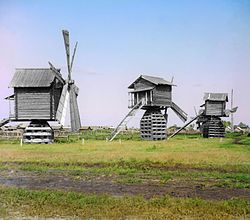 Рис. 1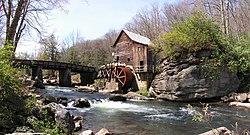 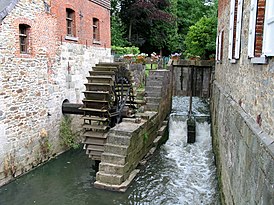 	Рис 2